POSTUP PRO ZADÁVÁNÍ PODKLADŮ K ZÁVĚREČNÉ KVALIFIKAČNÍ PRÁCE NA PFStudent si po dohodě s vyučujícím příslušné katedry (vedoucím své práce) zvolí téma, prokonzultuje zásady práce a odbornou literaturu a vytvoří elektronický podklad. Schválení tohoto podkladu je rozhodující pro získání definitivního zadání bakalářské nebo diplomové práce.  Postup pro zadání podkladu:Student se pod svým uživatelským jménem a heslem přihlásí do IS STAGV horní fialové liště zvolí záložku MOJE STUDIUM3)    Na levé straně se mu rozbalí nabídka záložek – zvolí TÉMATA VŠKPRozklikne odkaz označený první zelenou šipkou – VYPLNIT PODKLADY PRO ZADÁNÍ BAK. NEBO DIPL. PRÁCEKlikne na ikonu NOVÉ TÉMA označenou bílým křížkem v zeleném políčkuNásledně se mu rozbalí kolonky, které má vyplnit:a) Typ tématu – je již předvyplněnob) Pracoviště – pozor, nevolit fakultu, ale vždy zkratku katedryc) Ak. rok zadání – aktuální akademický rokd) Ak. rok obhajoby – předpokládaný rok obhajobye) Typ práce – předvyplněnof) Vedoucí práce– nutno vybrat z číselník (pokud je vedoucím práce externí pracovník, požádá student sekretářku katedry o doplnění jeho jména do číselníku)g) Název tématu – dle dohody s vedoucím práceh) Název tématu anglicky – dle dohody s vedoucím prácei) Zásady pro vypracování – dle dohody s vedoucím prácej) Literatura – dle dohody s vedoucím prácek) V záložce Další informace  student vybere jen Jazyk, obvykle - Čeština l)  V záložce Stav schvalování student volí v číselníku  - Studentem dopracován podklad        k VŠKPm) Po kontrole vše uloží  (tlačítko ULOŽIT je na úplném konci všech kolonek)n) Pokud byl podklad správně vyplněn, objeví se v horní části tabulky tato hláška:   Téma zatím nebylo schváleno. Schvalování bude nyní provádět uživatel s rolí Vyučující.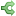 Postup schvalování podkladu:K úplnému schválení svého podkladu práce musí student získat 3 elektronické souhlasy, a to v tomto pořadí:souhlas vyučujícího (vedoucího práce)souhlas garanta oborusouhlas vedoucího katedryPro získání každého souhlasu student postupuje tak, že osobně nebo prostřednictvím e-mailu postupně každého z výše uvedených o souhlas požádá. Ve chvíli kdy vyučující (vedoucí práce), (dále garant a vedoucí katedry) podklad pro práci schválí, student uvidí informaci – Učitelem (garantem, vedoucím katedry) schválen  studentův podklad.  V případě, že student některý ze souhlasů nezíská, musí podklad přepracovat a opět žádá o všechny souhlasy znovu. Jakmile student získá všechny tři elektronické souhlasy, vytiskne podklad své práce a předá ho sekretářce příslušné katedry (formulář pro podklad není ideálně nastaven pro potřeby naší fakulty. Autoři IS STAG vůbec nepředpokládali používání jeho papírové podoby. Proto na něm v současné době získané souhlasy neuvidíte. Naopak se zobrazí kolonka pro podpis studenta a vedoucího katedry. Student podklad podepíše, ale podpisem vedoucího katedry jej již neopatřuje). Na základě podkladu paní sekretářka připraví zadání práce, které se stává součástí tištěné podoby závěrečné kvalifikační práce.